MATEMATIKAPozdravljeni učenci. Nadaljujmo v novem poglavju in Pitagora nam stoj ob strani.TOREK19. 5. 2020 – UPORABA  PITAGOROVEGA  IZREKA  V  PRAVOKOTNEM  TRIKOTNIKU  +  VIDEOPOSNETEK + VIDEOKONFERENCA OB 9. uri»Zapis v zvezek«:  UPORABA  PITAGOROVEGA  IZREKA  V  PRAVOKOTNEM                                                                      TRIKOTNIKUPregled rešitev poslanih nalog prejšnjo uro.Za pravokotni trikotnik na sliki zapiši vse tri oblike Pitagorovega izreka. Lestev je prislonjena na steno, kot kaže slika. Zapiši zvezo med dolžinami d, v in x. 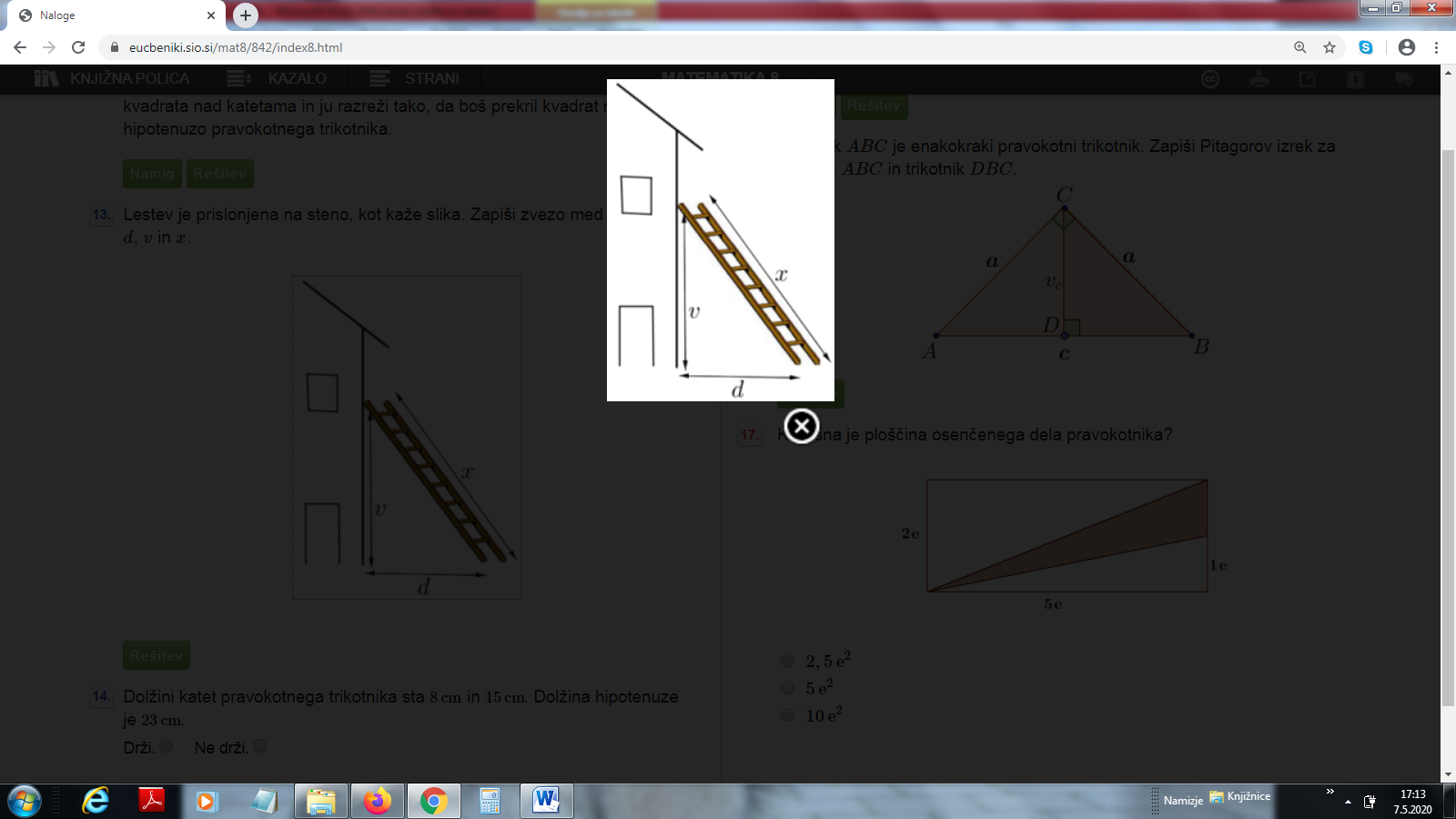 x				x2 = v2 + d2				v2 = x2 – d2				d2 = x2 – v2Maša je skočila v višino 125 cm. Pri naslednjem skoku je rezultat izboljšala za 8%.Za koliko cm je izboljšala skok? Za 10 cm.Kolikšna je višina drugega skoka? 135 cmPoglejte si videoposnetek PITAGOROV IZREK, ki sem ga pripravila za vas. Posredovala vam bom tudi zapiske, ki so nastali pri videoposnetku. Ponovitev: 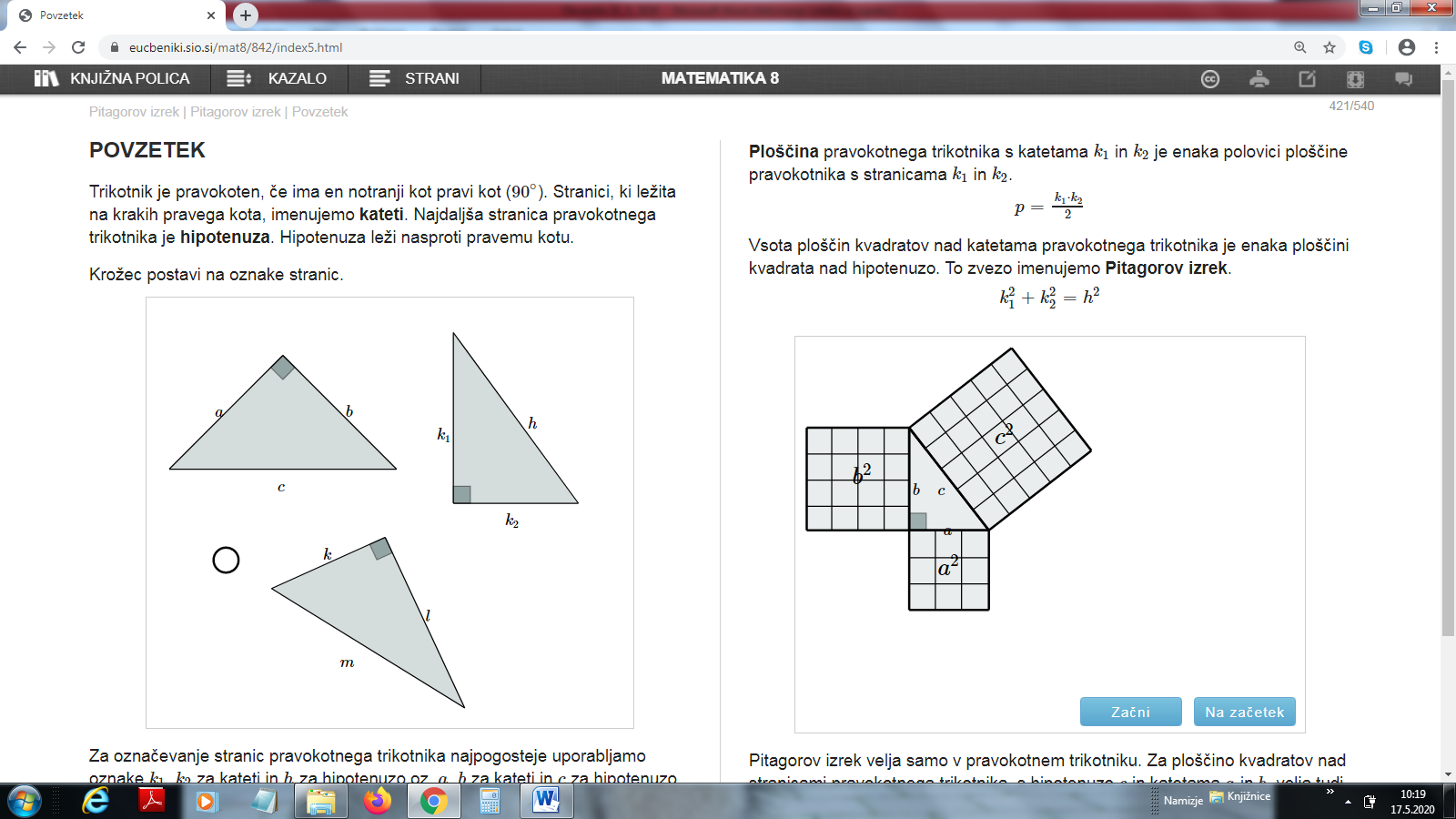 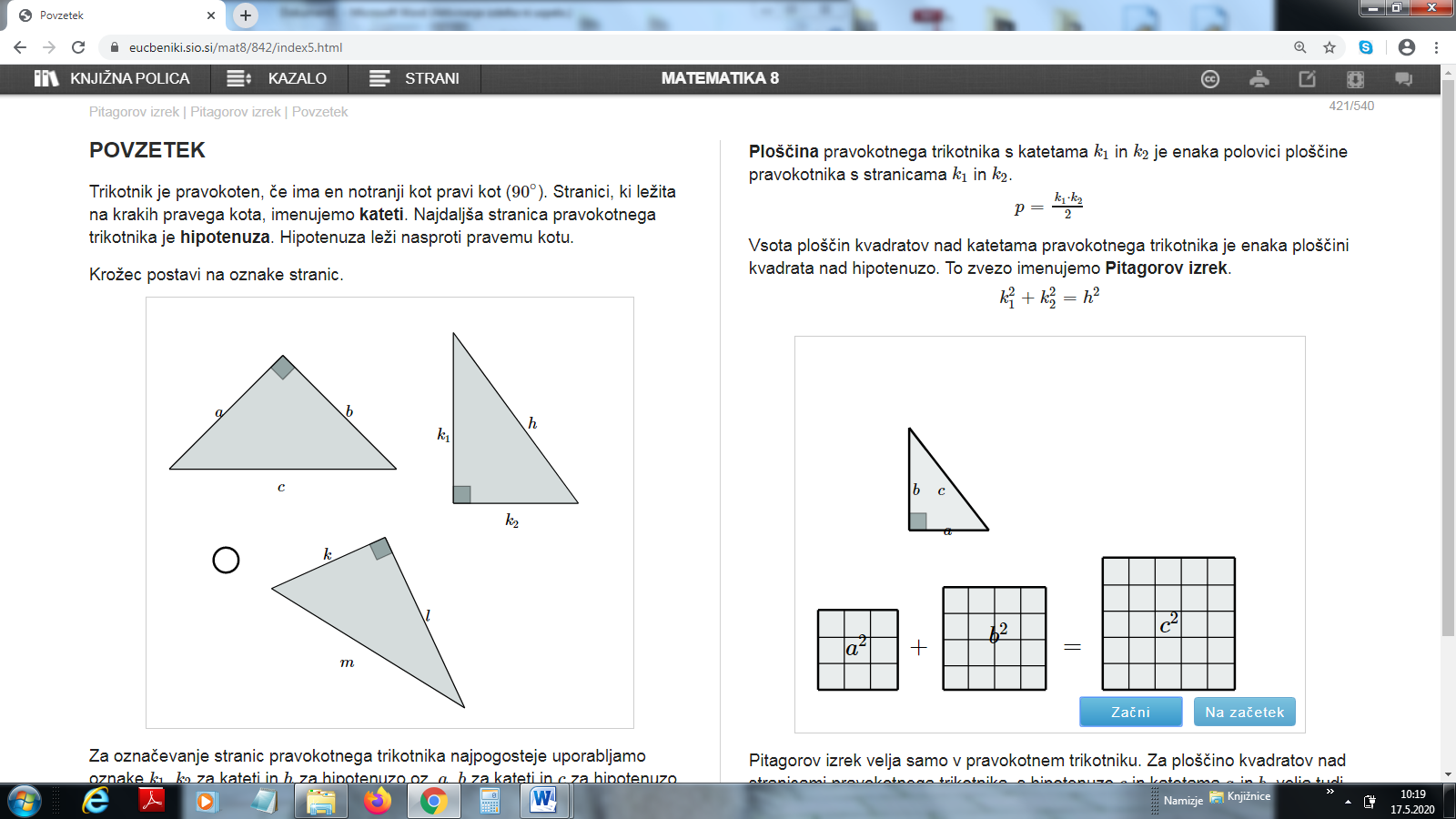 Videokonferenca ob 9. uri. Pridružite se, če je le mogoče. Delali bomo z: e – učbenikom na straneh 425, 426 in 427.  Pripenjam povezavo do teh strani. https://eucbeniki.sio.si/mat8/843/index.html DZ, str. 88, 89.Zapiske dobite.NAPOVEDNIK:  Videokonferenca v četrtek, 21. 5. 2020, ob 10. uri.Ostanite zdravi.jana.dovnik@gmail.com     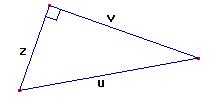 u2 = z2 + v2z2 = u2 – v2v2 = u2 – z2 